АО "Корпорация МСП"АО "Корпорация "МСП" в целях оказания сельскохозяйственным кооперативом информационной и маркетинговой поддержки разработаны и введены в эксплуатацию онлайн-ресурсы по развитию сельскохозяйственной кооперации на базе сервисов Портала Бизнес-навигатора МСП - навигатор по мерам поддержки AGRO-COOP.RU и онлайн-каталог продукции сельскохозяйственной кооперации RUFERMA.RU. Данные ресурсы позволят обеспечить доступ и организацию широкого информирования действующих сельскохозяйственных кооперативов и потенциальных участников сельскохозяйственной кооперации о возможностях получения доступа к актуальной информации о консолидированных мерах поддержки сельскохозяйственных кооперативов, реализуемых АО "Корпорация "МСП", АО "МСП Банк", АО "Россельхозбанк", АО "Росагролизинг", Министерством сельского хозяйства Российской Федерации и субъектами Российской Федерации, а также возможностях продвижения своей продукции с использованием указанных ресурсов.Корпорация
МСПАкционерное общество «Федеральная корпорация по развитию малого и среднего предпринимательства» (Корпорация МСП) создано без ограничения срока и действует в соответствии с Гражданским кодексом Российской Федерации, Федеральным законом от 26.12.1995 №208-ФЗ «Об акционерных обществах», Федеральным законом от 24.07.2007 №209-ФЗ «О развитии малого и среднего предпринимательства в Российской Федерации», Указом Президента Российской Федерации от 05.06.2015 №287 «О мерах по дальнейшему развитию малого и среднего предпринимательства», иными законодательными и нормативными правовыми актами Российской Федерации. Корпорация МСП осуществляет свою деятельность в качестве института развития в сфере малого и среднего предпринимательства в целях координации оказания субъектам малого и среднего предпринимательства (МСП) поддержки, предусмотренной Федеральным законом от 24.07.2007 №209-ФЗ «О развитии малого и среднего предпринимательства в Российской Федерации» после изменения наименования акционерного общества «Небанковская депозитно-кредитная организация «Агентство кредитных гарантий».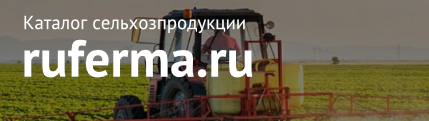 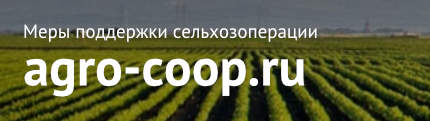 Бизнес-навигатор МСПБесплатный ресурс для предпринимателей, которые хотят открыть или расширить свой бизнес, и работать честно, легально, платить все налоги и отчисления, зарабатывая на свое будущее и будущее своих детейБизнес-навигатор МСП поможет:Выбрать бизнесРассчитать и скачать примерный бизнес-планНайти, где взять кредит и оформить гарантиюУзнать о мерах поддержки малого бизнесаПодобрать в аренду помещение